I. 履歴書記入日　　　　年　　月　　日（裏面に続く）※1　賞罰・処分歴等欄は、過去に懲戒処分歴がある場合には必ず記入する。特に、学生に対するセクシュアル・ハラスメントを含む性暴力等を原因として懲戒処分若しくは分限処分を受けた場合には、処分の内容及びその具体的な事由を記入する。※2　外為法に関する用語説明は、以下のURL又はQRコードから確認してください。URL:https://www.tuat.ac.jp/documents/tuat/outline/kyousyoku/kyouin/setsumei.pdfQRコード:  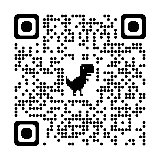 ※3　本書類の記載内容について、虚偽の記載があった場合には、採用取消や懲戒処分等の対象となり得ます。Ⅱ.　教育実績（学部、大学院の別を示す。）（１）主要な学部の授業実績（①授業科目名、②教養、基礎、学科専門の別、③講義、実験、演習等の別、④年間担当授業時間数、⑤実施年度、⑥実施大学、⑦常勤・非常勤の別を記入）（２）主要な大学院の授業実績（①授業科目名、②教養、基礎、学科専門の別、③講義、実験、演習等の別、④年間担当授業時間数、⑤実施年度、⑥実施大学、⑦常勤・非常勤の別を記入）（３）学生指導実績卒業論文指導（又は指導補助）学生人数　（　）人修士論文指導（又は指導補助）学生人数　（　）人博士論文指導（又は指導補助）学生人数　（　）人Ⅲ．研究実績注１　論文に責任著者であることが明記されているものに限る注２　外国の機関に所属する者との共著論文で、論文に当該外国の機関名が明記されているものに限る注３　テニュア付与審査、再任審査及び無期労働契約への転換審査の場合は、現在の任期期間中の業績数をそれぞれ括弧書き（内数）で付記する。（１）主要な学術上の論文・著書等※本人にアンダーライン、責任著者となっているものは論文タイトルに◎印を付記すること。（論文） 1. 著者名．共著者名．タイトル．掲載誌名．巻号頁．出版年月 2. 3. 4. 5. 6. 7. 8. 9. 10. 11. 12. 13. 14. 15.　　他　　報※Web of Scienceの論文数 内　　報（著書） 1. 著者名．共著者名．著書名．出版社名．担当頁．出版年月 2. ○○○○ ○○○○. ○○○○ “○○○○○○○”. ○○○○ p.○-○. ○○○○ and 他 ○報（解説・総説） 1. 著者名． タイトル．掲載誌名, 出版社．出版年月巻号．掲載頁 2. ○○○○. ○○○○○○○. ○○学雑誌. ○○○○. 20**/**/. vol.○(○). p.○-○. 他 ○報（２）国際会議発表など基調講演、招待講演の場合のみ記載すること。1. 発表者名．発表題名．発表会議名．発表年月日，（基調講演・招待講演）2. ○○○○. ○○○○. “○○○○○○○”. ○○○○○○○. 20**/**/**. （招待講演）他基調講演○件、招待講演○件（３）その他特記事項（特許など）（４）科学研究費補助金　※代表者の場合のみ、種別、研究主題目、受入れ金額（直接経費）を記載すること。（ただし、特別推進研究・新学術領域研究の場合は分担者分も含み、代表者・分担者の別を追記する）・代表者分・ 研究期間．研究種目．採択課題名．受入金額（直接経費）・ 平成○〜○年度．基盤研究（○）．「〇〇〇」．○,○○○千円他 〇件（５）その他外部資金・代表者分他 〇件・分担者分他 〇件Ⅳ．社会貢献活動の実績（審議会委員等）Ⅴ．その他特記事項（所属機関の委員会委員等）Ⅵ．業務実績（学内施設の業務に関連する実績）（所属が組織運営規則第６条第１項に規定する学内施設の場合に記入）ふ　り　が　な氏　　　名生年月日昭和・平成　　年　月　日（満　　　才）昭和・平成　　年　月　日（満　　　才）昭和・平成　　年　月　日（満　　　才）昭和・平成　　年　月　日（満　　　才）昭和・平成　　年　月　日（満　　　才）現　住　所〒〒〒〒〒電話番号自宅　自宅　自宅　自宅　携帯　ﾒｰﾙｱﾄﾞﾚｽ学　　　　　　　　　　　　　　　　　歴学　　　　　　　　　　　　　　　　　歴学　　　　　　　　　　　　　　　　　歴学　　　　　　　　　　　　　　　　　歴学　　　　　　　　　　　　　　　　　歴学　　　　　　　　　　　　　　　　　歴学　　　　　　　　　　　　　　　　　歴学　　　　　　　　　　　　　　　　　歴学　　　　　　　　　　　　　　　　　歴期　　　間※和暦にて記載期　　　間※和暦にて記載期　　　間※和暦にて記載在学年数（年・月）学　校　・　学　科　名※高等学校以上学　校　・　学　科　名※高等学校以上学　校　・　学　科　名※高等学校以上卒業・中退別・　・　～　・　・・　・　～　・　・・　・　～　・　・・・　・　～　・　・・　・　～　・　・・　・　～　・　・・・　・　～　・　・・　・　～　・　・・　・　～　・　・・・　・　～　・　・・　・　～　・　・・　・　～　・　・・・　・　～　・　・・　・　～　・　・・　・　～　・　・・職　　　　　　　　　　　　　　　　　歴職　　　　　　　　　　　　　　　　　歴職　　　　　　　　　　　　　　　　　歴職　　　　　　　　　　　　　　　　　歴職　　　　　　　　　　　　　　　　　歴職　　　　　　　　　　　　　　　　　歴職　　　　　　　　　　　　　　　　　歴職　　　　　　　　　　　　　　　　　歴職　　　　　　　　　　　　　　　　　歴期　　　間※和暦にて記載期　　　間※和暦にて記載期　　　間※和暦にて記載在職年数（年・月）名　　　　　　　　称名　　　　　　　　称名　　　　　　　　称名　　　　　　　　称名　　　　　　　　称・　・　～　・　・・　・　～　・　・・　・　～　・　・・・　・　～　・　・・　・　～　・　・・　・　～　・　・・・　・　～　・　・・　・　～　・　・・　・　～　・　・・・　・　～　・　・・　・　～　・　・・　・　～　・　・・・　・　～　・　・・　・　～　・　・・　・　～　・　・・・　・　～　・　・・　・　～　・　・・　・　～　・　・・・　・　～　・　・・　・　～　・　・・　・　～　・　・・学位（授与年月日（和暦）、名称、論文題目など）学位（授与年月日（和暦）、名称、論文題目など）学位（授与年月日（和暦）、名称、論文題目など）学位（授与年月日（和暦）、名称、論文題目など）学位（授与年月日（和暦）、名称、論文題目など）学位（授与年月日（和暦）、名称、論文題目など）学位（授与年月日（和暦）、名称、論文題目など）学位（授与年月日（和暦）、名称、論文題目など）学位（授与年月日（和暦）、名称、論文題目など）賞罰・処分歴等（※1）賞罰・処分歴等（※1）賞罰・処分歴等（※1）賞罰・処分歴等（※1）賞罰・処分歴等（※1）賞罰・処分歴等（※1）賞罰・処分歴等（※1）賞罰・処分歴等（※1）賞罰・処分歴等（※1）時　期※和暦にて記載時　期※和暦にて記載内容・事由内容・事由内容・事由内容・事由内容・事由内容・事由内容・事由・　・・　・・　・・　・・　・・　・外為法（※2）に関する申告（該当項目にレをつける）□　非居住者に該当します。□　特定類型①に該当します。□　特定類型②に該当します。□　特定類型①及び②のいずれにも該当しません。外為法（※2）に関する申告（該当項目にレをつける）□　非居住者に該当します。□　特定類型①に該当します。□　特定類型②に該当します。□　特定類型①及び②のいずれにも該当しません。外為法（※2）に関する申告（該当項目にレをつける）□　非居住者に該当します。□　特定類型①に該当します。□　特定類型②に該当します。□　特定類型①及び②のいずれにも該当しません。外為法（※2）に関する申告（該当項目にレをつける）□　非居住者に該当します。□　特定類型①に該当します。□　特定類型②に該当します。□　特定類型①及び②のいずれにも該当しません。外為法（※2）に関する申告（該当項目にレをつける）□　非居住者に該当します。□　特定類型①に該当します。□　特定類型②に該当します。□　特定類型①及び②のいずれにも該当しません。外為法（※2）に関する申告（該当項目にレをつける）□　非居住者に該当します。□　特定類型①に該当します。□　特定類型②に該当します。□　特定類型①及び②のいずれにも該当しません。外為法（※2）に関する申告（該当項目にレをつける）□　非居住者に該当します。□　特定類型①に該当します。□　特定類型②に該当します。□　特定類型①及び②のいずれにも該当しません。外為法（※2）に関する申告（該当項目にレをつける）□　非居住者に該当します。□　特定類型①に該当します。□　特定類型②に該当します。□　特定類型①及び②のいずれにも該当しません。外為法（※2）に関する申告（該当項目にレをつける）□　非居住者に該当します。□　特定類型①に該当します。□　特定類型②に該当します。□　特定類型①及び②のいずれにも該当しません。学術上の論文・著書等学術上の論文・著書等学術上の論文・著書等学術上の論文・著書等学術上の論文・著書等①論文①論文②著書②著書③解説・総説等報　（総論文数）報　（総論文数）報報報内、筆頭著者論文内、責任著者論文(筆頭著者論文を除く)単著共著報報※注１報報内、国際共著論文の数　　　　　報 ※注２内、国際共著論文の数　　　　　報 ※注２内、国際共著論文の数　　　　　報 ※注２内、国際共著論文の数　　　　　報 ※注２内、国際共著論文の数　　　　　報 ※注２